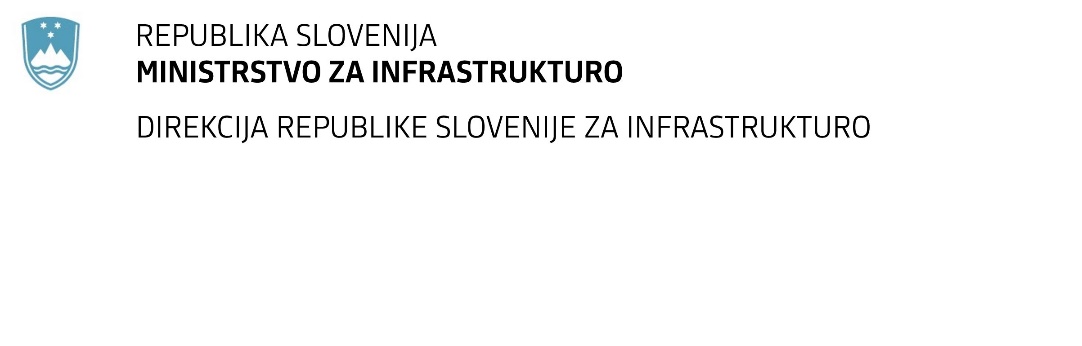 SPREMEMBA RAZPISNE DOKUMENTACIJE za oddajo javnega naročila Obvestilo o spremembi razpisne dokumentacije je objavljeno na "Portalu javnih naročil" in na naročnikovi spletni strani. Obrazložitev sprememb:Spremembe so sestavni del razpisne dokumentacije in jih je potrebno upoštevati pri pripravi ponudbe.Številka:43001-89/2020-01oznaka naročila:A-33/20 G   Datum:02.06.2020MFERAC:2431-20-000491/0Rekonstrukcija ceste in hodniki za pešce v naselju Pečica R1-219/1237 Poljčane – Podplat od km 6,000 do km 6,400Naročnik spreminja Navodila za pripravo ponudbe_S1:V točki 3.2.3.3 v navodilih za pripravo ponudbe se zamenjata prva in druga alinea z naslednjim tekstom:ima višješolsko strokovno izobrazbo s področja gradbeništvavpisan je v imenik pri Inženirski zbornici Slovenije (IZS) kot pooblaščeni inženir ali kot Vm – vodja del s pooblastilom za vodenje celotne gradnje ali pretežnega dela gradnje manj zahtevnega objekta ali Vz – vodja del s pooblastilom za vodenje celotne gradnje ali pretežnega dela gradnje zahtevnega in manj zahtevnega objekta